§454.  Murder or felony murder; filing copies of proceedings; expensesWhenever any person is convicted of murder or felony murder, by jury verdict, court finding or court acceptance of a plea of guilty or nolo contendere, a copy, as applicable, of the transcript of the plea hearing, trial testimony and jury instructions, certified by the Official Court Reporter who created a transcript of the reporter's stenographic notes or the transcriber who created a transcript from the electronically recorded record, must be filed with the clerk of the court where that trial is held, and the expense for the transcript must be paid by the State. A copy, as applicable, of the transcript of the plea hearing, trial testimony and jury instructions, certified by the Official Court Reporter who created a transcript of the reporter’s stenographic notes or the transcriber who created a transcript from the electronically recorded record, must be furnished by the clerk of court to the Secretary of State at no charge for use in any pardon hearing before the Governor, when the individual is indigent.  [PL 2015, c. 431, §6 (AMD).]SECTION HISTORYPL 1971, c. 264 (AMD). PL 1977, c. 114, §26 (RPR). PL 1979, c. 663, §91 (AMD). PL 2007, c. 539, Pt. JJ, §6 (AMD). PL 2015, c. 431, §6 (AMD). The State of Maine claims a copyright in its codified statutes. If you intend to republish this material, we require that you include the following disclaimer in your publication:All copyrights and other rights to statutory text are reserved by the State of Maine. The text included in this publication reflects changes made through the First Regular and First Special Session of the 131st Maine Legislature and is current through November 1. 2023
                    . The text is subject to change without notice. It is a version that has not been officially certified by the Secretary of State. Refer to the Maine Revised Statutes Annotated and supplements for certified text.
                The Office of the Revisor of Statutes also requests that you send us one copy of any statutory publication you may produce. Our goal is not to restrict publishing activity, but to keep track of who is publishing what, to identify any needless duplication and to preserve the State's copyright rights.PLEASE NOTE: The Revisor's Office cannot perform research for or provide legal advice or interpretation of Maine law to the public. If you need legal assistance, please contact a qualified attorney.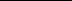 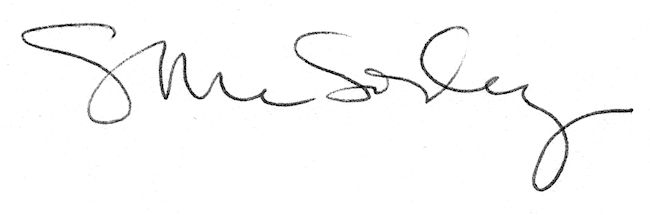 